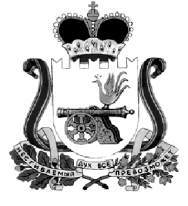 КАРДЫМОВСКИЙ РАЙОННЫЙ СОВЕТ ДЕПУТАТОВР Е Ш Е Н И Еот 29.11.2018                                   № Ре-00081Об отчете постоянной комиссиипо промышленности и коммуникациямЗаслушав и обсудив отчет председателя постоянной комиссии по промышленности и коммуникациям Кардымовского районного Совета депутатов о работе в 2018 году, Кардымовский районный Совет депутатовР Е Ш И Л:Отчет председателя постоянной комиссии по промышленности и коммуникациям Кардымовского районного Совета депутатов о работе в 2018 году принять к сведению.Председатель Кардымовского районногоСовета депутатов							   Г.Н. КузовчиковаОТЧЕТО РАБОТЕ ПОСТОЯННОЙ КОМИССИИ ПО ПРОМЫШЛЕННОСТИ И КОММУНИКАЦИЯМ КАРДЫМОВСКОГО РАЙОННОГО СОВЕТА ДЕПУТАТОВ В 2018 ГОДУПостоянная комиссия по промышленности и коммуникациям Кардымовского районного Совета депутатов 5-го созыва строит свою работу  на основании положения о постоянных комиссиях Кардымовского районного Совета депутатов. Согласно положению комиссия рассматривает вопросы, связанные с утверждением бюджета и вносимых в него изменений, вопросы, касающиеся муниципальных систем жизнеобеспечения, информации, промышленности, транспорта, связи и предпринимательства на территории Кардымовского района.В 2018 году  заседания комиссии по промышленности и коммуникациям как правило проходили совместно с другими депутатскими комиссиями и были рассмотрены следующие проекты решений:- Об утверждении структуры Администрации муниципального образования «Кардымовский район» Смоленской области;- Об утверждении структуры Кардымовского районного Совета депутатов;- Об объеме полномочий (части полномочий) по решению вопросов местного значения, применяемым муниципальным образованием «Кардымовский район» Смоленской области от муниципальных образований городского и сельских поселений Кардымовского района Смоленской области на 2018 год.- Об утверждении перечня объектов государственной собственности, передаваемых в муниципальную собственность муниципального образования «Кардымовский район» Смоленской области;- Об утверждении проектов внесения изменений в Генеральные Планы и Правила землепользования и застройки как Кардымовского района, так и городского и сельских поселений расположенных на территории Кардымовского района;- Об утверждении отчета Администрации муниципального образования «Кадымоский район» Смоленской области о выполнении прогнозного плана приватизации муниципального имущества муниципального образования «Кардымовский район» Смоленской области за 2017 год;	- Об отмене решения Кардымовского районного Совета депутатов «О внесении изменений в решение Кардымовского районного Совета депутатов от 25.1.2018 № 00005 «О внесении изменений в решение Кардымовского районного Совета депутатов от 18.04.217 № 24 «О размере, условиях и порядке предоставления компенсации расходов на оплату жилых помещений, отопления и освещения педагогическим работникам муниципальных образовательных организаций, проживающим в сельских населенных пунктах, рабочих поселках (поселках городского типа) в муниципальном образовании «Кардымовский район» Смоленской области;	- Об утверждении Реестра муниципальной собственности муниципального образования «Кардымовский район» Смоленской области;	- Об утверждении Порядка проведения осмотра зданий, сооружений в целях оценки их технического состояния и надлежащего технического обслуживания на территории Кардымовского района Смоленской области;Одним из важных вопросов являлся вопрос «Об инициировании вопроса о преобразовании муниципальных образований на территории муниципального образования «Кардымовский район» Смоленской области», вызвавший среди депутатов различного рода споры.Члены комиссии по промышленности и коммуникациям постоянно принимали участие в обсуждении проектов решений касающихся внесению изменений  в бюджет муниципального образования «Кардымовский район Смоленской области на 2018 года, также участвовали в совместной работе других постоянных депутатских комиссий. Так же все члены комиссии принимали активное участие в различных заседаниях, совещаниях проводимых Администрацией Кардымовского района по вопросам касающимся жизнедеятельности района.Практически по всем рассматриваемым на комиссии вопросам было принято решение «рекомендовать принять».Комиссия работала системно, без срывов, профессионально и плодотворно.Хотелось бы поблагодарить членов комиссии за совместную слаженную и плодотворную работу.Я надеюсь, что  в таком же ритме и качестве продолжим трудиться и в 2019 году.Председатель постоянной комиссиипо промышленности и коммуникациям            А.М. Малашенков